Verwerkingsvragen:Temperatuur en licht.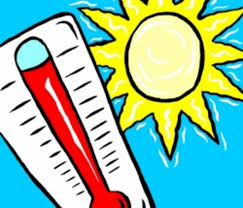 VragenEr is een relatie tussen licht en temperatuur waar men rekening mee moet houden bij het kweken van plantenWaarom mag de temperatuur in een kas hoger zijn als er meer licht in de kas valt?Boven de 30 graden stopt de assimilatie. Waardoor zou dit proces stoppen?Wat is voor de meeste land- en tuinbouwgewassen de optimum groeitemperatuur?Bij een hoge temperatuur verloopt het dissimilatie proces sneller.Leg uit waarom.